CHARTER REVISION COMMISSION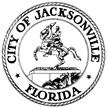            Urban Services District SubcommitteeAnn-Marie Knight, ChairAGENDAMarch 2, 20204:00 p.m. to 6:00 p.m.   Call to OrderPublic CommentApproval of 2.21.19 meeting minutesSubcommittee discussion Other BusinessAdjournCommittee Goal:  Through an assessment of historical and current facts and data, our goal is to consider relevant information to aide in possible recommendations (1) to propose establishing an Urban Core Investment Authority and (2) to addressing unfilled promises of consolidation